Para un mejor uso de esta plantilla favor “Copiar” y “Pegar texto sin formato” en cada una de las seccionesCOMUNICACIÓN BREVEEJEMPLOSArtículo de revistaNota: El título y el volumen van en cursiva (itálica).Horn, S. P., Johanson, E. N., Haberyan, K. A., Boehm, M. S., Johanson, J. L., Sánchez P., M., & Hernández V., M. (2018). Observaciones limnológicas iniciales en cinco pequeños lagos del Pacífico Sur, Costa Rica. UNED Research Journal, 10(1), 119-134. https://doi.org/10.22458/urj.v10i1.2015LibroHerrera C., C. y Rosillo P., M. (2019). Confort y eficiencia energética en el diseño de edificaciones. Universidad del Valle. https://www.reddebibliotecas.org.co/Capítulo de libroRenteria S., P. (2006). El comienzo de la renovación. En M. A. Flórez G. (Ed.), Bogotá: Renovación Urbana, Renovación Humana (pp. 80-100). Empresa de Renovación Urbana.TesisSáenz Jiménez, F. A. (2017). Factores ambientales y antrópicos que determinan la presencia y distribución del Cóndor Andino y la selección de lugares de anidación y descanso: un enfoque multiescalar [Tesis de Doctorado, Pontificia Universidad Javeriana]. Repositorio Institucional – Pontificia Universidad Javeriana.Página WebCenter for Systems Science and Engineering. (2020). COVID-19 Dashboard by the Center for Systems Science and Engineering (CSSE) at Johns Hopkins University. Johns Hopkins University. https://gisanddata.maps.arcgis.com/apps/opsdashboard/index.html#/bda7594740fd40299423467b48e9ecf6  Más información:https://www.apastyle.org/   https://biblioteca.uah.es/investigacion/documentos/Ejemplos-apa-buah.pdf  Información adicional del formato Figuras y cuadros deben ubicarse dentro del texto, no al final. Esto es solo una guía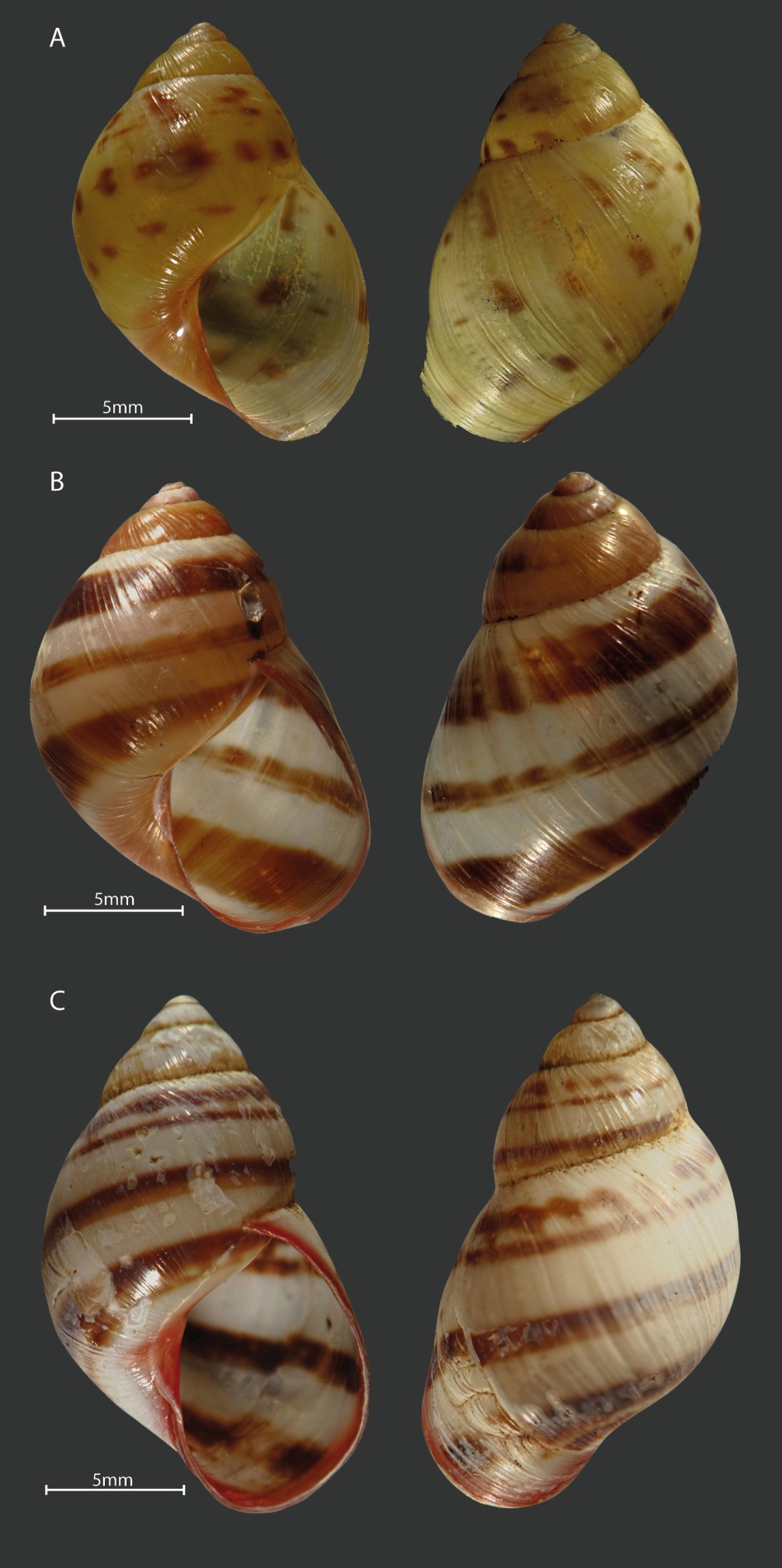 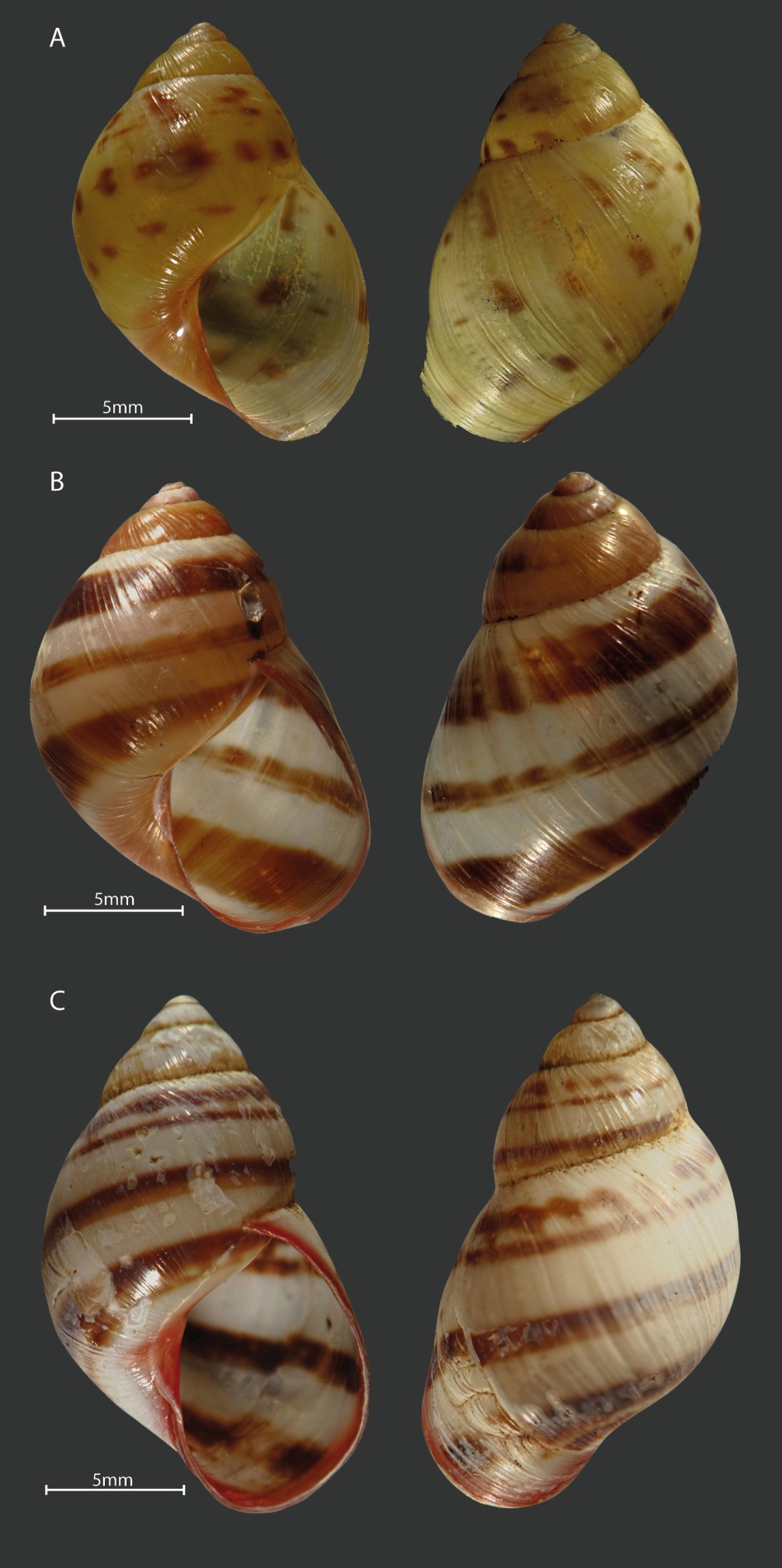 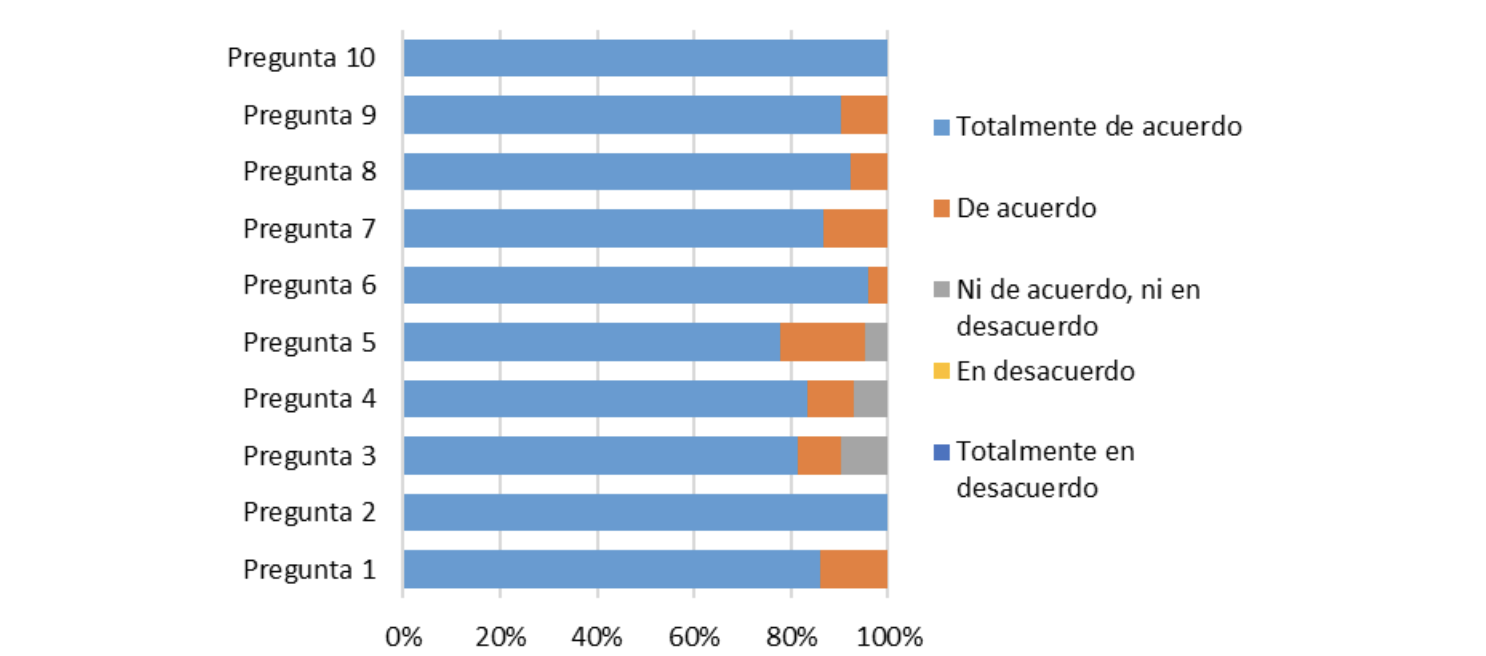 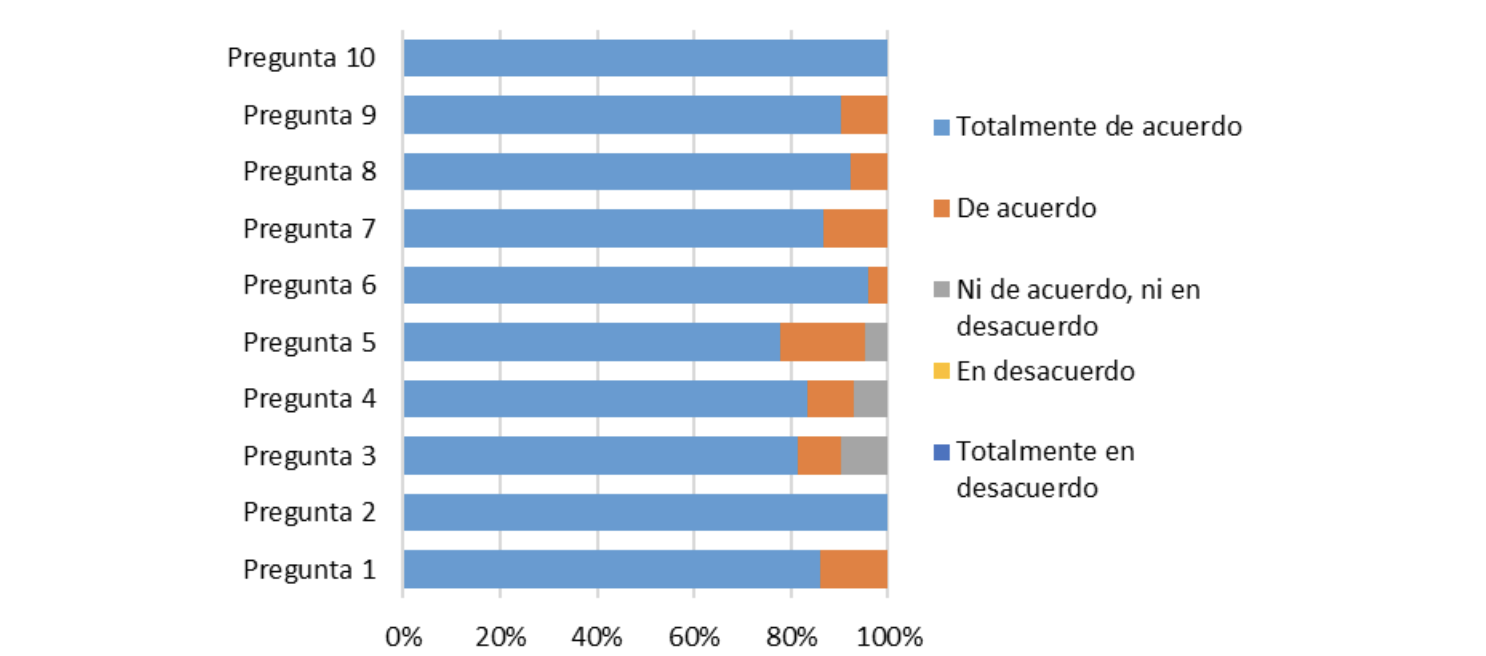 Tablas:La palabra "TABLA" va en mayúscula negrita y no tiene punto. Los títulos son breves, sin punto final y solo los binomios científicos van en cursiva. Todas las explicaciones y símbolos de la tabla aparecen como notas al pie. En los números, use espacio para separar miles y millones, y coma para separar decimales.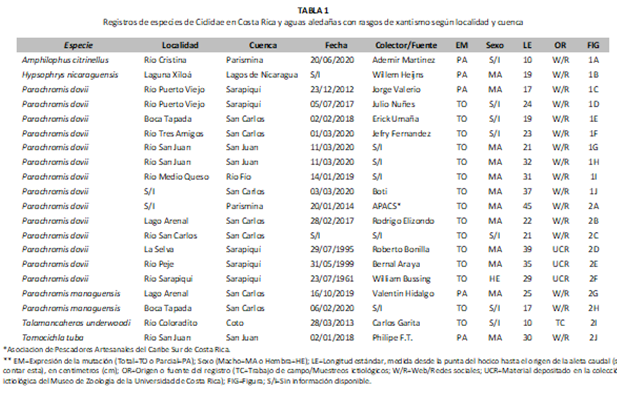 